Applications should be sent to the UNOLS Office at office@unols.org.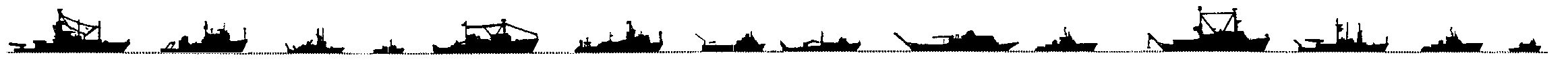 UNIVERSITY-NATIONAL OCEANOGRAPHIC LABORATORY SYSTEMUniversity of Washington1501 NE Boat St.,    Seattle, WA  98195-7940(206)-685-9236                         www.unols.org                         office@unols.orgUNIVERSITY-NATIONAL OCEANOGRAPHIC LABORATORY SYSTEMUniversity of Washington1501 NE Boat St.,    Seattle, WA  98195-7940(206)-685-9236                         www.unols.org                         office@unols.orgUNIVERSITY-NATIONAL OCEANOGRAPHIC LABORATORY SYSTEMUniversity of Washington1501 NE Boat St.,    Seattle, WA  98195-7940(206)-685-9236                         www.unols.org                         office@unols.orgUNIVERSITY-NATIONAL OCEANOGRAPHIC LABORATORY SYSTEMUniversity of Washington1501 NE Boat St.,    Seattle, WA  98195-7940(206)-685-9236                         www.unols.org                         office@unols.orgApplication for MembershipApplication for MembershipApplication for MembershipApplication for MembershipMembership in UNOLS is open to those institutions that use, or operate and use, sea-going facilities and maintain an academic program in marine science. It is intended that UNOLS institutions make substantial contributions to the national oceanographic program. Both individual institutions and consortia of such institutions may be members of UNOLS for purposes of attending UNOLS meetings, receiving UNOLS information, and other non-voting UNOLS activities. Each UNOLS institution shall designate a representative with authority to speak and act for the institution in UNOLS matters. UNOLS representatives may authorize alternates. Addition of members shall be by application to and majority action by the existing membership. Membership in UNOLS is open to those institutions that use, or operate and use, sea-going facilities and maintain an academic program in marine science. It is intended that UNOLS institutions make substantial contributions to the national oceanographic program. Both individual institutions and consortia of such institutions may be members of UNOLS for purposes of attending UNOLS meetings, receiving UNOLS information, and other non-voting UNOLS activities. Each UNOLS institution shall designate a representative with authority to speak and act for the institution in UNOLS matters. UNOLS representatives may authorize alternates. Addition of members shall be by application to and majority action by the existing membership. Membership in UNOLS is open to those institutions that use, or operate and use, sea-going facilities and maintain an academic program in marine science. It is intended that UNOLS institutions make substantial contributions to the national oceanographic program. Both individual institutions and consortia of such institutions may be members of UNOLS for purposes of attending UNOLS meetings, receiving UNOLS information, and other non-voting UNOLS activities. Each UNOLS institution shall designate a representative with authority to speak and act for the institution in UNOLS matters. UNOLS representatives may authorize alternates. Addition of members shall be by application to and majority action by the existing membership. Membership in UNOLS is open to those institutions that use, or operate and use, sea-going facilities and maintain an academic program in marine science. It is intended that UNOLS institutions make substantial contributions to the national oceanographic program. Both individual institutions and consortia of such institutions may be members of UNOLS for purposes of attending UNOLS meetings, receiving UNOLS information, and other non-voting UNOLS activities. Each UNOLS institution shall designate a representative with authority to speak and act for the institution in UNOLS matters. UNOLS representatives may authorize alternates. Addition of members shall be by application to and majority action by the existing membership. Whereas according to the UNOLS Charter, the below named organization hereby submits application for membership in the University-National Oceanographic Laboratory System.  In doing so the applicant fully understands and agrees to work towards the objectives set forth in the UNOLS Charter (http://www.unols.org/info/ucharter.html).Whereas according to the UNOLS Charter, the below named organization hereby submits application for membership in the University-National Oceanographic Laboratory System.  In doing so the applicant fully understands and agrees to work towards the objectives set forth in the UNOLS Charter (http://www.unols.org/info/ucharter.html).Whereas according to the UNOLS Charter, the below named organization hereby submits application for membership in the University-National Oceanographic Laboratory System.  In doing so the applicant fully understands and agrees to work towards the objectives set forth in the UNOLS Charter (http://www.unols.org/info/ucharter.html).Whereas according to the UNOLS Charter, the below named organization hereby submits application for membership in the University-National Oceanographic Laboratory System.  In doing so the applicant fully understands and agrees to work towards the objectives set forth in the UNOLS Charter (http://www.unols.org/info/ucharter.html).Instructions:  Please complete all sections of this application and submit to the UNOLS Office at <office@unols.org>. Instructions:  Please complete all sections of this application and submit to the UNOLS Office at <office@unols.org>. Instructions:  Please complete all sections of this application and submit to the UNOLS Office at <office@unols.org>. Instructions:  Please complete all sections of this application and submit to the UNOLS Office at <office@unols.org>. Name of Institution:Name of Institution:Delegate to act as Representative to UNOLS:Delegate to act as Representative to UNOLS:Delegate to act as Representative to UNOLS:Delegate to act as Representative to UNOLS:        Name:        Title:                         Address:                          Telephone:       Fax Number:       E-mail:General information on oceanographic, Sea Grant and other marine science programs:General information on oceanographic, Sea Grant and other marine science programs:General information on oceanographic, Sea Grant and other marine science programs:General information on oceanographic, Sea Grant and other marine science programs:Number of Faculty in Marine Science Programs:Number of Faculty in Marine Science Programs:Number of Faculty in Marine Science Programs:Number of Oceanographic Researchers:Number of Oceanographic Researchers:Number of Oceanographic Researchers:Number of Professional Marine Personnel (Facility support individuals):Number of Professional Marine Personnel (Facility support individuals):Number of Professional Marine Personnel (Facility support individuals):Number of Oceanographic Graduate Students: Number of Oceanographic Graduate Students: Number of Oceanographic Graduate Students: Approximately how many of your institution’s scientists are sea-going researchers?Approximately how many of your institution’s scientists are sea-going researchers?Approximately how many of your institution’s scientists are sea-going researchers?How many years has your institution been in existence?How many years has your institution been in existence?How many years has your institution been in existence?Describe your institution, its marine science research, and academic programs in marine science. (Additional details can be provided by attachment.)Describe your institution, its marine science research, and academic programs in marine science. (Additional details can be provided by attachment.)Please provide a list of the research vessels that have been or are commonly used by your institution’s scientists. (Additional details can be provided by attachment.)Please provide a list of the research vessels that have been or are commonly used by your institution’s scientists. (Additional details can be provided by attachment.)Please explain your reasons for wanting to become a UNOLS member institution (Additional details can be provided by attachment.) Please explain your reasons for wanting to become a UNOLS member institution (Additional details can be provided by attachment.) Provide a list of your institution’s oceanographic faculty and researchers.  If the list is available on-line, please provide the URL in the space below; otherwise provide the faculty/researcher list as an attachment. Provide a list of your institution’s oceanographic faculty and researchers.  If the list is available on-line, please provide the URL in the space below; otherwise provide the faculty/researcher list as an attachment.          URL:                                                                       Research vessel(s) greater than 75-feet LOA owned and/or operated: Research vessel(s) greater than 75-feet LOA owned and/or operated: Research vessel(s) greater than 75-feet LOA owned and/or operated: Research vessel(s) greater than 75-feet LOA owned and/or operated: Research vessel(s) greater than 75-feet LOA owned and/or operated: Research vessel(s) greater than 75-feet LOA owned and/or operated:          Name:                                                                       Size:         Name:                                                                       Size:         Name:                                                                       Size:         Name:                                                                       Size:         Name:                                                                       Size:         Name:                                                                       Size:Other oceanographic facilities owned and/or operated by your institution: Other oceanographic facilities owned and/or operated by your institution: Other oceanographic facilities owned and/or operated by your institution: Other oceanographic facilities owned and/or operated by your institution: Other oceanographic facilities owned and/or operated by your institution: Other oceanographic facilities owned and/or operated by your institution:         Description:                                                                               Description:                                                                               Description:                                                                               Description:                                                                               Description:                                                                               Description:                                                                               Description:                                                                               Description:                                                                               Description:                                                                               Description:                                                                               Description:                                                                               Description:                                                                       Please provide the URL(s) for your institution, marine facilities or marine programs. Please provide the URL(s) for your institution, marine facilities or marine programs. Please provide the URL(s) for your institution, marine facilities or marine programs. Please provide the URL(s) for your institution, marine facilities or marine programs. Please provide the URL(s) for your institution, marine facilities or marine programs. Please provide the URL(s) for your institution, marine facilities or marine programs.         Description:                                                                               Description:                                                                                URL:                                                                                URL:                                                                               Description:                                                                               Description:                                                                                URL:                                                                                URL:                                                                               Description:                                                                               Description:                                                                                URL:                                                                                URL:                                                                        Submitted by,                        Submitted by,                        Submitted by,                                                                              Signature:                                                       Signature:                                                       Signature:                                                        Name: (Please Print)                                                                                                                      Name: (Please Print)                                                                                                                      Name: (Please Print)                                                                                                                      Title:                                                        Title:                                                        Title:                                                        Date:                                                        Date:                                                        Date: